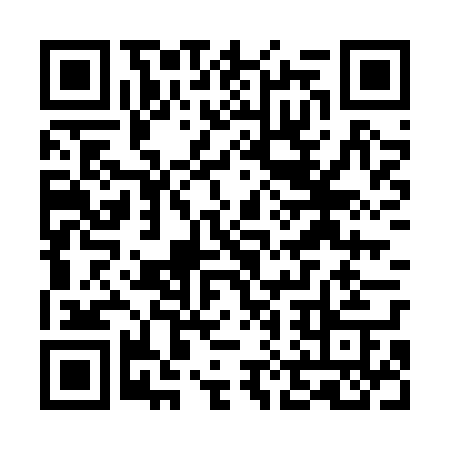 Ramadan times for Medynia Lancucka, PolandMon 11 Mar 2024 - Wed 10 Apr 2024High Latitude Method: Angle Based RulePrayer Calculation Method: Muslim World LeagueAsar Calculation Method: HanafiPrayer times provided by https://www.salahtimes.comDateDayFajrSuhurSunriseDhuhrAsrIftarMaghribIsha11Mon4:054:055:5311:413:375:315:317:1212Tue4:034:035:5111:413:385:325:327:1413Wed4:004:005:4911:413:395:345:347:1614Thu3:583:585:4711:413:415:355:357:1815Fri3:563:565:4411:403:425:375:377:1916Sat3:533:535:4211:403:435:395:397:2117Sun3:513:515:4011:403:445:405:407:2318Mon3:483:485:3811:393:465:425:427:2519Tue3:463:465:3611:393:475:435:437:2720Wed3:443:445:3411:393:485:455:457:2821Thu3:413:415:3111:393:505:475:477:3022Fri3:393:395:2911:383:515:485:487:3223Sat3:363:365:2711:383:525:505:507:3424Sun3:343:345:2511:383:535:515:517:3625Mon3:313:315:2311:373:555:535:537:3826Tue3:283:285:2011:373:565:555:557:4027Wed3:263:265:1811:373:575:565:567:4228Thu3:233:235:1611:363:585:585:587:4429Fri3:213:215:1411:363:595:595:597:4630Sat3:183:185:1211:364:006:016:017:4831Sun4:154:156:0912:355:027:027:028:501Mon4:134:136:0712:355:037:047:048:522Tue4:104:106:0512:355:047:067:068:543Wed4:074:076:0312:355:057:077:078:564Thu4:054:056:0112:345:067:097:098:585Fri4:024:025:5912:345:077:107:109:006Sat3:593:595:5712:345:087:127:129:027Sun3:573:575:5412:335:107:137:139:048Mon3:543:545:5212:335:117:157:159:069Tue3:513:515:5012:335:127:177:179:0810Wed3:483:485:4812:335:137:187:189:11